                                                                                                             ПРОЕКТ СОВЕТ СТЕПНООЗЕРСКОГО СЕЛЬСКОГО ПОСЕЛЕНИЯ НУРЛАТСКОГО МУНИЦИПАЛЬНОГО РАЙОНАРЕСПУБЛИКИ ТАТАРСТАН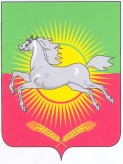 РЕШЕНИЕ КАРАР______________ года                                                                                         №______Об особенностях применения в 2022 году Положения о порядке организации                        и проведения публичных слушаний, общественных обсуждений в муниципальном образовании «Степноозерское сельское поселение Нурлатского муниципального района Республики Татарстан», утвержденного решением Совета Степноозерского сельского поселения Нурлатского муниципального района Республики Татарстан              от 28.04.2021 № 21В соответствии с Федеральным законом от 14 марта 2022 года № 58-ФЗ «О внесении изменений в отдельные законодательные акты Российской Федерации», Совет Степноозерского сельского поселения Нурлатского муниципального района, РЕШИЛ:1. Установить что в 2022 году Положение о порядке организации и проведения публичных слушаний, общественных обсуждений в муниципальном образовании «Степноозерское сельское поселение Нурлатского муниципального района Республики Татарстан», утвержденного решением Совета Степноозерского сельского поселения Нурлатского муниципального района Республики Татарстан от 28.04.2021 № 21, подлежит применению с учетом следующих особенностей установленных в статье 7 Федерального закона от 14 марта 2022 года № 58-ФЗ «О внесении изменений в отдельные законодательные акты Российской Федерации»:1) срок согласования проекта генерального плана поселения, проекта генерального плана городского округа, проекта документа о внесении изменений в соответствующий генеральный план с уполномоченным федеральным органом исполнительной власти, высшим исполнительным органом государственной власти субъекта Российской Федерации, в границах которого находится поселение или городской округ, органами местного самоуправления муниципального района, в границах которого находится поселение (в случае подготовки проекта генерального плана поселения), не может превышать один месяц со дня поступления в указанные органы уведомления об обеспечении доступа к проекту генерального плана, проекту документа о внесении изменений в генеральный план и материалам по их обоснованию в информационной системе территориального планирования. Уполномоченный орган местного самоуправления обязан обеспечить доступ к проектам генеральных планов поселений, проектам генеральных планов городских округов и материалам по их обоснованию в информационной системе территориального планирования с использованием официального сайта уполномоченного органа местного самоуправления в информационно-телекоммуникационной сети «Интернет», определенного федеральным органом исполнительной власти, уполномоченным на осуществление контроля за соблюдением порядка ведения информационной системы территориального планирования, не менее чем за один месяц до их утверждения;2) срок проведения общественных обсуждений или публичных слушаний по проектам генеральных планов, проектам правил землепользования и застройки, проектам планировки территории, проектам межевания территории, проектам, предусматривающим внесение изменений в один из указанных утвержденных документов, с момента оповещения жителей муниципального образования о проведении таких общественных обсуждений или публичных слушаний до дня опубликования заключения о результатах общественных обсуждений или публичных слушаний не может превышать один месяц. При этом нормативными правовыми актами Правительства Российской Федерации, высших исполнительных органов государственной власти субъектов Российской Федерации наряду со случаями, предусмотренными законодательством о градостроительной деятельности, могут быть установлены случаи утверждения указанных проектов, внесения изменений в указанные проекты без проведения общественных обсуждений или публичных слушаний;3) подготовка проектов изменений в генеральный план поселения, генеральный план городского округа, изменений в правила землепользования и застройки может осуществляться одновременно с разработкой документации по планировке территории. В этом случае проведение общественных обсуждений или публичных слушаний по всем таким проектам осуществляется одновременно;4) по проектам генеральных планов поселений, генеральных планов городских округов, подготовленным применительно к отдельным населенным пунктам, входящим в состав поселения, городского округа, к территории за границами населенных пунктов, и по проектам документов о внесении изменений в утвержденные генеральные планы, подготовленным применительно к отдельным населенным пунктам, к территории за границами населенных пунктов, общественные обсуждения или публичные слушания проводятся только:а) в населенном пункте, в отношении которого подготовлен проект генерального плана или проект документа о внесении изменений в генеральный план;б) в ближайшем населенном пункте с участием правообладателей земельных участков, имеющих общую границу с таким населенным пунктом, и (или) расположенных на них объектов капитального строительства, а также правообладателей помещений, являющихся частью указанных объектов капитального строительства;5) в случае подготовки изменений в правила землепользования и застройки общественные обсуждения или публичные слушания по проектам документов о внесении изменений в правила землепользования и застройки проводятся в границах населенного пункта, в отношении которого подготовлены такие изменения, а в случае подготовки изменений в правила землепользования и застройки в отношении территории за границами населенных пунктов - в границах ближайшего населенного пункта с участием правообладателей земельных участков, имеющих общую границу с таким населенным пунктом, и (или) расположенных на них объектов капитального строительства, а также правообладателей помещений, являющихся частью указанных объектов капитального строительства;3. Опубликовать настоящее решение на официальном сайте Нурлатского муниципального района http://nurlat.tatarstan.ru/ и обнародовать на информационных стендах на территории поселения.4. Настоящее решение вступает в силу со дня его официального опубликования и действует до 31 декабря 2022 года.Председатель Совета Степноозерского сельского поселенияНурлатского муниципального районаРеспублики Татарстан                                                                              А.М.Шакирова